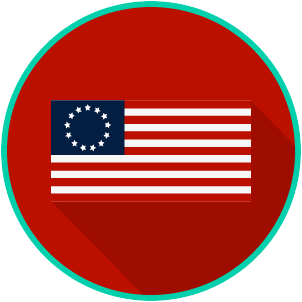 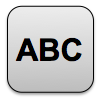 The Road to Independence Write about your understanding of how English responses to colonial grievances led to the writing of the Declaration of Independence by explaining the connections between and among each of the terms in the concept circle. How do the terms in the concept circle fit together?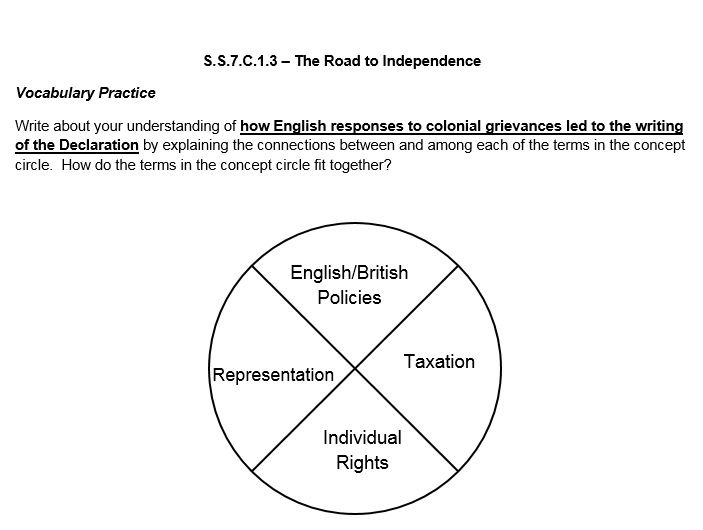 